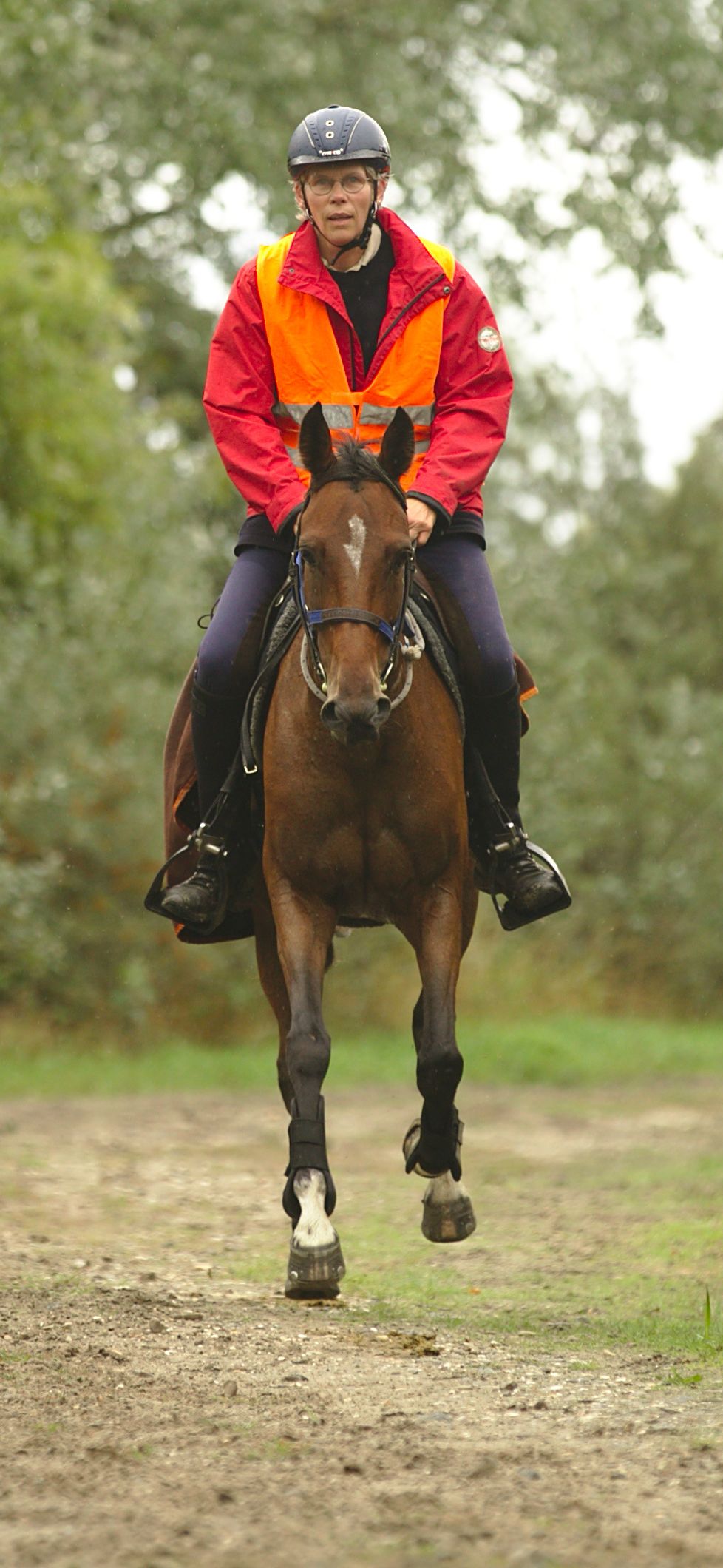 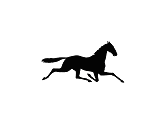 CJP Nordsee-DistanzFreitag – Sonntag, 3. - 5. Juni 2022: Vorbereitung für das Jungpferde ChampionatVeranstaltungsort: LorschWww.distanzreiten-und-fahren.deFreitag 15 h – Sonntag 15 h Themen:Dressuraufgabe Theorie und PraxisGruppentestTrainingsstrecken im WaldFür Paddocks bitte Material mitbringen, ebenso Heu, Futter, Verpflegung. Neben den Paddocks kann kampiert werden.Kosten: 150 EuroTrainerin: Christiane Schiele, Trainer C Distanzreiten, mehrfach erfolgreich beim CJP mit verschiedenen PferdenAnmeldungen bei Christiane Schiele unterinfo@klosterritt.de (auch auf der HP www.distanz-reiten-und-fahren.de)oder Tel. 01 51/17 00 46 76